                                                                       LeBazaraHarry.Gellert, Ce que tu disais sur le fait que la domination des sorciers s'exerce pour le propre bien des Moldus -  voilà le sujet crucial. Oui, un pouvoir nous a été accordé et, oui, ce pouvoir nous donne le droit de gouverner, mais il nous donne également des responsabilités à l'égard des gouvernés. Nous devons insister sur ce point car il sera la première pierre sur laquelle nous pourrons bâtir tout le reste. Chaque fois que nous serons en désaccord, comme cela arrivera sûrement, cette notion fondamentale devra représenter la base de toutes nos discussions. Nous prenons le pouvoir pour le plus grand bien. Il en découle que lorsque nous nous heurtons à une résistance, nous ne devons utiliser que la force nécessaire et pas plus. (Ce fut ton erreur à Durmstrang ! Mais je ne m'en plains pas, car si tu n'avais pas été renvoyé, nous ne nous serions jamais rencontrés.)                                                                                                                                      lbus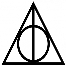 